แบบฟอร์มรายงานความก้าวหน้าระดับตำบลTSI : Tambon System Integrator1. การดำเนินงานตาม 14 ตัวชี้วัด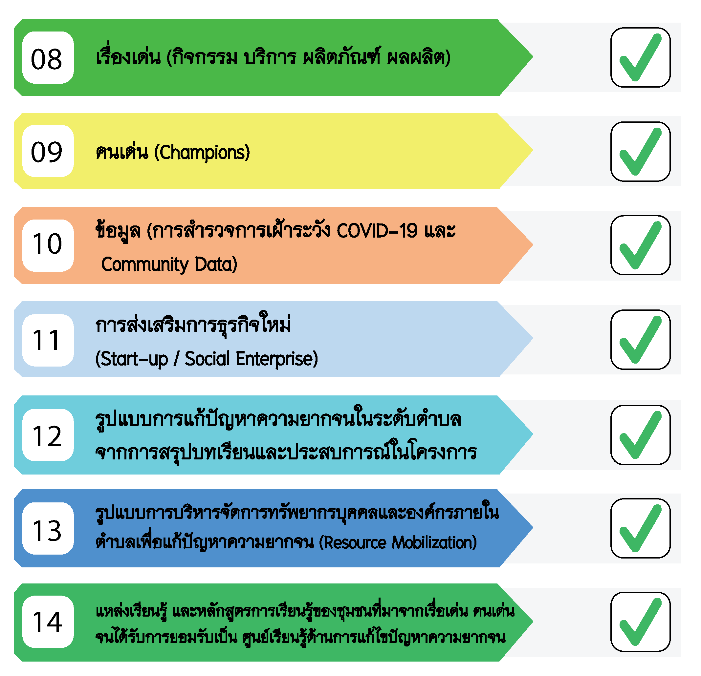 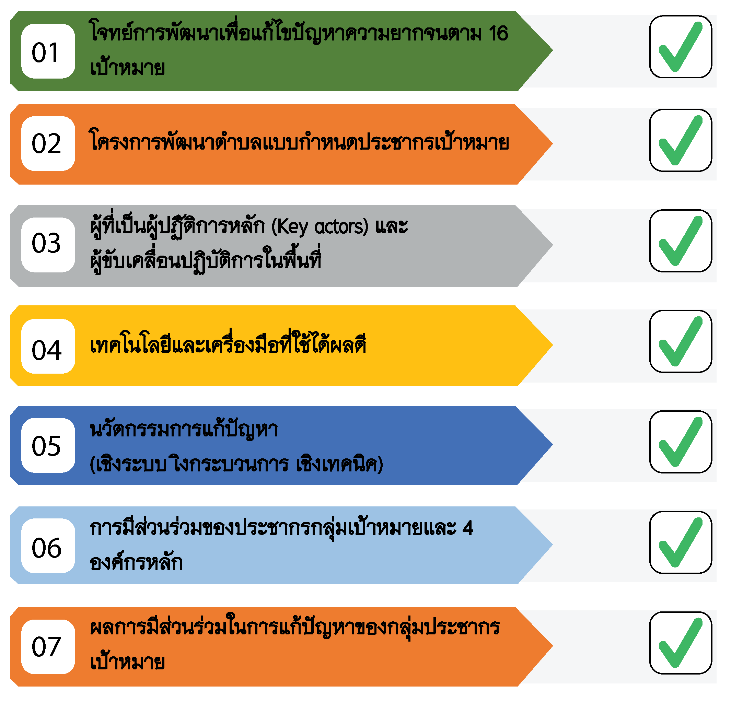 2. รายละเอียดผลการดำเนินงาน 14 ตัวชี้วัดตัวชี้วัดที่ 1 โจทย์การพัฒนาเพื่อแก้ไขปัญหาความยากจนตาม 16 เป้าหมายผลการดำเนินงาน :โจทย์การพัฒนา คือ.......................................................................................................................................................................................................................................................................................................................................................................................................................................................................................................................................ที่มาของโจทย์การพัฒนา คือ .......................................................................................................................................................................................................................................................................................................................................................................................................................................................................................................................................ตัวชี้วัดที่ 2 โครงการพัฒนาตำบลแบบกำหนดประชากรเป้าหมายตัวชี้วัดที่ 3 ผู้ที่เป็นผู้ปฏิบัติการหลัก (Key Actors) และผู้ขับเคลื่อนปฏิบัติการในพื้นที่ตัวชี้วัดที่ 4 เทคโนโลยีและเครื่องมือที่ใช้ได้ผลดีตัวชี้วัดที่ 5 นวัตกรรมการแก้ปัญหา (เชิงระบบ เชิงกระบวนการ เชิงเทคนิค)5.1 นวัตกรรมเชิงระบบ5.2 นวัตกรรมเชิงกระบวนการ5.3 นวัตกรรมเชิงเทคนิคตัวชี้วัดที่ 6 การมีส่วนร่วมของประชากรกลุ่มเป้าหมายและ 4 องค์กรหลัก6.1 การมีส่วนร่วมของประชากรกลุ่มเป้าหมาย6.2 การมีส่วนร่วมของ 4 องค์กรหลักตัวชี้วัดที่ 7 ผลการมีส่วนร่วมในการแก้ปัญหาของกลุ่มประชากรเป้าหมายตัวชี้วัดที่ 8 เรื่องเด่น (กิจกรรม/บริการ/ผลิตภัณฑ์/ผลผลิต)ตัวชี้วัดที่ 9 คนเด่น (Champions)ตัวชี้วัดที่ 10 ข้อมูล (การสำรวจการเฝ้าระวัง Covid-19 และ Community Data)ตัวชี้วัดที่ 11 การส่งเสริมการสร้างธุรกิจใหม่ (Start – up/Social Enterprise)11.1 Start – Up	11.2 Social Enterpriseตัวชี้วัดที่ 12 รูปแบบการแก้ปัญหาความยากจนในระดับตำบลจากการสรุปบทเรียนและประสบการณ์ในโครงการตัวชี้วัดที่ 13 รูปแบบการบริหารจัดการทรัพยากรบุคคล และองค์กรภายในตำบลเพื่อแก้ปัญหาความยากจน (Resource Mobilization)ตัวชี้วัดที่ 14 แหล่งเรียนรู้ และหลักสูตรการเรียนรู้ของชุมชนที่มาจากเรื่องเด่น คนเด่นจนได้รับการยอมรับเป็นศูนย์เรียนรู้ด้านการแก้ปัญหาความยากจนโครงการพัฒนาตำบลที่ดำเนินการประชากรเป้าหมายจำนวนผลที่คาดจะได้รับ1. ................................................ชาวนา100Smart Famer2. ………………………………………….3. ………………………………………….4. ………………………………………….5. ………………………………………….โครงการพัฒนาตำบลที่ดำเนินการผู้ปฎิบัติการหลัก(Key Actor)ผู้ที่ขับเคลื่อนปฏิบัติการในพื้นที่1. ………………………………………….2. ………………………………………….3. ………………………………………….4. ………………………………………….5. ………………………………………….โจทย์การพัฒนา/สภาพปัญหาเทคโนโลยี/เครื่องมือที่ใช้ความสำเร็จที่เกิดขึ้น1. ………………………………………….2. ………………………………………….3. ………………………………………….4. ………………………………………….5. ………………………………………….นวัตกรรมที่ใช้ผลการดำเนินงานผลกระทบที่เกิดขึ้น1. ………………………………………….2. ………………………………………….3. ………………………………………….นวัตกรรมที่ใช้ผลการดำเนินงานผลกระทบที่เกิดขึ้น1. ………………………………………….2. ………………………………………….3. ………………………………………….นวัตกรรมที่ใช้ผลการดำเนินงานผลกระทบที่เกิดขึ้น1. ………………………………………….2. ………………………………………….3. ………………………………………….ประชากรกลุ่มเป้าหมายรูปแบบการมีส่วนร่วม1. ………………………………………….2. ………………………………………….3. ………………………………………….4 องค์กรหลักรูปแบบการมีส่วนร่วม1. ………………………………………….2. ………………………………………….3. ………………………………………….4. ………………………………………….โจทย์การพัฒนา/โจทย์ปัญหารูปแบบการมีส่วนร่วมของประชากรเป้าหมายผลการดำเนินงาน1. ………………………………………….2. ………………………………………….3. ………………………………………….เรื่องเด่นที่เกิดขึ้นลักษณะของเรื่องเด่นผลกระทบที่เกิดขึ้นกิจกรรมบริการผลิตภัณฑ์ผลผลิตคนเด่น (Champions)คุณสมบัติผลกระทบที่เกิดขึ้น1. .………………………………………2. …………………………………….…3. …………………………………….…4. …………………………………….…ประเภทของข้อมูลลักษณะของข้อมูลความก้าวหน้าของข้อมูล1. การสำรวจการเฝ้าระวัง Covid-19 2. Community Data)Start – Up ที่เกิดขึ้นลักษณะของธุรกิจผลประกอบการ1. …………………………………….…2. …………………………………….…3. …………………………………….…Social Enterprise ที่เกิดขึ้นลักษณะของธุรกิจ/กิจกรรมผลประกอบการ1. …………………………………….…2. …………………………………….…3. …………………………………….…สภาพปัญหาความยากจนรูปแบบการแก้ปัญหา/บทเรียนเพื่อการแก้ปัญหา1. …………………………………….…2. …………………………………….…3. …………………………………….…ประเภทของการจัดการรูปแบบการบริหารที่เหมาะสม1. การบริหารทรัพยากรบุคคล2. การบริหารองค์กรภายในตำบลประเภทของแหล่งเรียนรู้ลักษณะของแหล่งเรียนรู้รูปแบบการเรียนรู้เรื่องเด่นคนเด่น